L’oral de rattrapage en spécialité SESBO spécial n° 2 du 13 février 2020Une épreuve coefficient 16% remplace la note d’épreuve finale (écrit) si la note d’oral est supérieure à la note d’écrit de SES. L’épreuve orale « porte sur la même partie du programme que l’épreuve écrite » = donc sur les chapitres 1 à 7. Le.la professeur.e  interrogateur.trice propose deux sujets à chaque candidat.e lorsqu’il.elle entre dans la salle d’examen. Ces deux sujets comportent une question principale (sur 10 points) portant sur des champs (science économique, sociologie et science politique, regards croisés) différents, et trois questions complémentaires. Les candidat.e.s doivent choisir un sujet et redonner immédiatement au.à la professeur.e celui qu’il.elle.s n’ont pas choisi. Chaque candidat.e a donc un seul sujet sous les yeux durant le temps de préparation. Attention : il ne faut rien écrire sur le sujet, ce dernier est rendu au.à la professeur.e à la fin de l’interrogation.Temps de la préparation : 30 minutes 			Durée de l’interrogation : 20 minutesCALCULATRICE PERSONNELLE NON AUTORISÉE, le.la professeur.e peut vous en prêter une si le sujet requiert un calcul.Composition du sujet : Le sujet comprend :une question principale sur 10 points : celle-ci prend appui sur « deux documents courts, simples et de nature différente » : un texte ou un schéma et un document statistique (tableau statistique, graphique, radar…). Cette question est proche de celle d’un raisonnement d’une épreuve composée.trois questions complémentaires : une question sur 4 points est en relation avec le document statistique et porte sur la maîtrise des outils et savoir-faire (lecture de données, mesure d’une évolution grâce à un calcul simple…), les deux autres questions sont notées chacune sur 3 points et portent sur des notions de base de terminale figurant dans deux champs différents du programme. Il est ainsi essentiel d’avoir appris ses définitions régulièrement (éventuellement d’avoir tenu un répertoire, d’avoir effectué des fiches notions).Déroulement des 20 minutes d’interrogation :Le.la candidat.e répond à la question principale, en 10 minutes. Il est inutile de présenter les documents. Il.elle intègre des connaissances, les apports des documents. Puis le. candidat.e traite les trois autres questions en 10 minutes. Si le temps total imparti (= 20 minutes) n’est pas complètement utilisé par le.la candidat.e, l’examinateur.trice pose des questions (définitions, interprétation de données, mécanismes…) sur la question principale et les questions complémentaires. C’est l’occasion pour les élèves de compléter, de se corriger…. Conseils :RÉVISER TOUTES LES NOTIONS DU PROGRAMME.Les éléments de corrigés des exemples de sujets de bac possibles (mobilisation de connaissances et raisonnement des épreuves composées) peuvent être retravaillés et servir d’outils de révisions.Ce qu’il faut faire :Choisir le sujet sur lequel on se sent le plus à l’aise à partir de la question principale (10 points). Faire un plan détaillé pour la question principale : sous-parties, idées principales : grandes lignes seulement. Rédiger les trois réponses pour les questions complémentaires.S’il reste du temps lors de la préparation, rédiger une introduction pour la question principale. Pour la conclusion : écrire seulement conclusion à la fin du plan détaillé. Si les titres des parties et sous-parties ont été mis en évidence sur le brouillon (couleurs), faire des phrases en s’appuyant sur le plan.Utiliser le vocabulaire économique, politique et sociologique. Si lors de l’exposé vous oubliez de définir une notion, vous avez des chances que l’on vous demande des précisions lors des questions complémentaires. Se concentrer sur ce que dit l’examinateur.trice.À éviter :Perdre du temps durant l’exposé.Dire que le programme (= chapitres 1 à 7) n’a pas été traité.Couper la parole à l’examinateur.trice.Ne pas écouter la remarque de l’examinateur.trice, il.elle n’est pas là pour vous tendre un piège mais pour vérifier vos acquis.Exemples de question principale sur 10 points :Science économique (chapitre  sur la croissance économique, chapitre sur le commerce international, chapitre  sur la l’Union européenne):Montrez que les institutions peuvent favoriser la croissance économique.Montrez quelles sont les limites écologiques auxquelles se heurte une croissance économique soutenable. Montrez que le commerce international a des effets sur les inégalités entre les pays et au sein de chaque pays.Montrez que les politiques économiques dans l’Union européenne font face à des problèmes de coordination. Sociologie et science politique (chapitre sur l’engagement politique, chapitre sur la structure sociale, chapitre sur les mutations du travail et de l’emploi) :Montrez que l’engagement politique dépend de variables socio-démographiques.Montrez que l’action collective a connu des transformations. Expliquez pourquoi les classes sociales deviennent un outil moins pertinent pour rendre compte de la société française actuelle.Montrez quels sont les effets du numérique sur l’emploi.Regards croisés (chapitre sur la justice sociale) :Montrez que les inégalités économiques peuvent se cumuler. Montrez que les pouvoirs publics peuvent utiliser plusieurs types d’actions en matière de justice sociale. Exemples de questions complémentaires de connaissances (questions à 3 points) :Science économique :Présentez deux sources de la croissance économique.Montrez à l’aide d’un exemple comment l’innovation peut aider à reculer les limites écologiques auxquelles se heurte la croissance économique.Présentez un fondement du commerce entre des pays comparables.Présentez un argument justifiant le protectionnisme.Quelles sont les modalités de la politique européenne de la concurrence ? Sociologie et science politique:Exposez deux formes d’engagement politique.Qu’est-ce que le paradoxe de l’action collective ?Expliquez en quoi les catégories socioprofessionnelles sont un facteur de structuration de l’espace social. Présentez la notion de classe sociale chez Karl Marx.En quoi consiste le modèle d’organisation du travail taylorien ?Présentez deux descripteurs de la qualité des emplois. Regards croisés:En quoi consiste la conception utilitariste de la justice sociale ? Comment les services collectifs contribuent-ils à la justice sociale ? Un 1er exemple de sujet pour vous entraîner : Baccalauréat – Session 2022- Épreuve orale du second groupeEnseignement de spécialité : Sciences économiques et socialesLe candidat a le choix entre deux sujets. La calculatrice personnelle n’est pas autorisée.Temps de préparation : 30 minutes –Durée de l’interrogation : 20 minutesSujet n° Ne rien inscrireI. Question principale à traiter à partir des connaissances personnelles et des documents ci-dessous (10 points) : Expliquez pourquoi une approche en termes de classes sociales pour rendre compte de la société française actuelle semble peu pertinente.Document 1Le conflit central, lié aux rapports de classe, perd sa centralité pour des raisons qui tiennent autant à des transformations objectives qu’à l’évolution des représentations. Les mouvements des « sans » (sans travail, sans logement, sans papiers) apparaissent excentrés par rapport aux conflits du travail, même dans le cas des chômeurs : ceux-ci sont davantage perçus comme des exclus que comme des ouvriers ou des employés sans travail. La différenciation des statuts par rapport à l’emploi, l’accroissement de populations subsumées1 sous le terme d’exclusion, la montée de registres identitaires (identités « ethniques », de sexe, d’âge) déconnectés des appartenances de classe, continuent à brouiller les clivages sociaux classiques.La montée des clivages identitaires indexés sur l’origine concourt particulièrement au brouillage des appartenances de classe. Dans certains espaces, les individus ont tendance à se définir davantage selon leur communauté « ethnique » que par leur statut social et professionnel. […]Source : Serge Bosc, Stratification et classes sociales, A Colin, coll. Cursus, 2011 (7ème édition).1 : subsumées : englobées.Document 2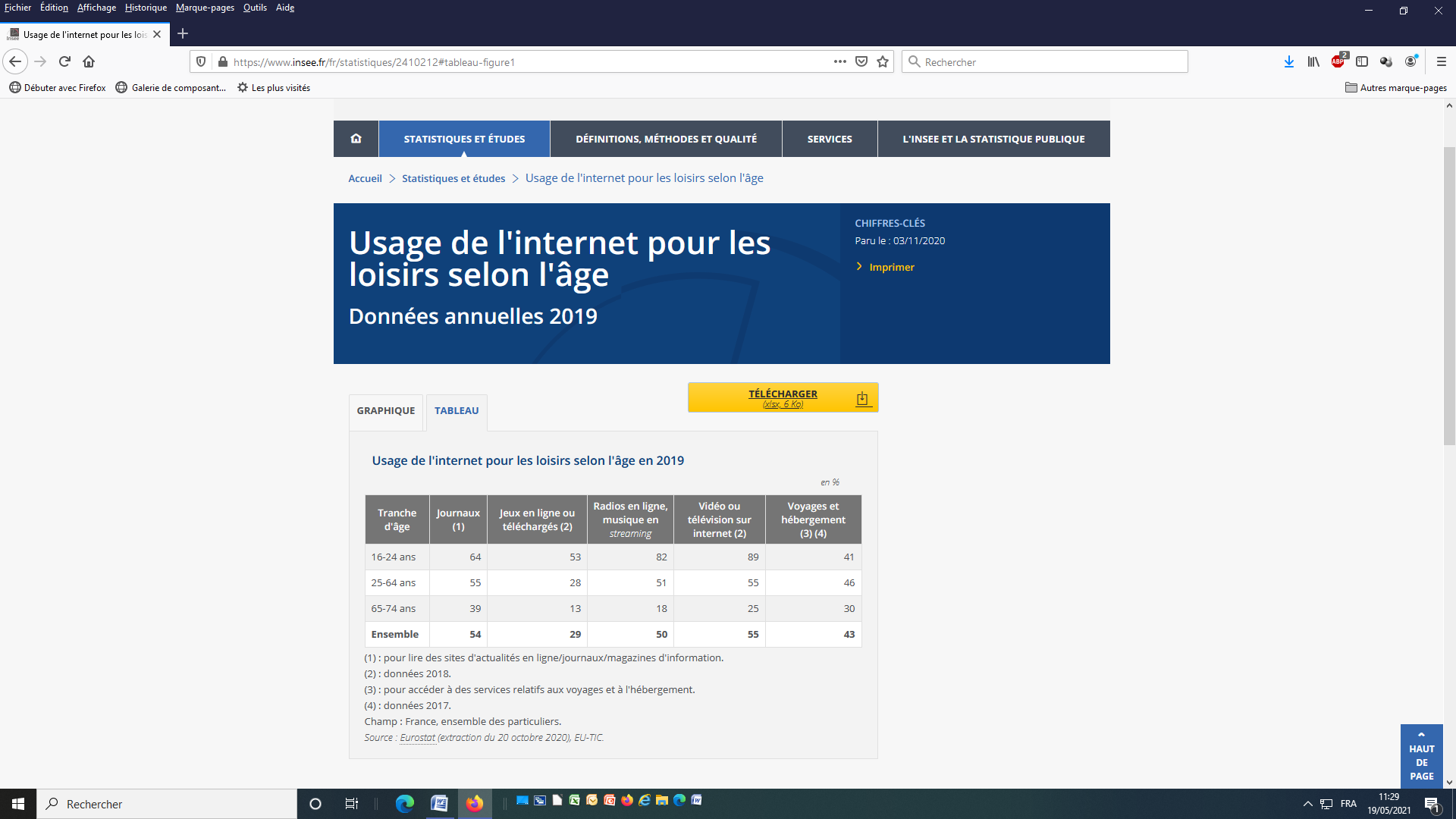 II Question simple sur les outils et savoir-faire en lien avec le document 2 (4 points)À l'aide de données du document 2, montrez que la position dans le cycle de vie est un critère de structuration de l’espace social. (document 2) III Questions simples de connaissances portant sur des champs différents du programme (6 points)Q1 : Montrez à l’aide d’un exemple que le travail est intégrateur. (3 points) Q2 : Expliquez en quoi la fiscalité contribue à la justice sociale. (3 points)Un 2nd exemple de sujet pour vous entraîner (question principale et documents extraits d’un sujet de 2020) :Baccalauréat – Session 2022- Épreuve orale du second groupeEnseignement de spécialité : Sciences économiques et socialesLe candidat a le choix entre deux sujets. La calculatrice personnelle n’est pas autorisée.Temps de préparation : 30 minutes –Durée de l’interrogation : 20 minutesSujet n° Ne rien inscrireI. Question principale à traiter à partir des connaissances personnelles et des documents ci-dessous (10 points) : Montrez que les institutions et les droits de propriété jouent un rôle important dans la croissance économique.Document 1 : Évolution de la dépense pour l’éducationSource : d’après MENJ-MESRI-DEPP, Compte de l'éducationDocument 2Il est certain que le capital, qu’il soit physique ou humain, est un facteur décisif pour expliquer les changements considérables observés au cours des 200 dernières années. . [...] On voit donc que le progrès technique, c’est-à-dire le fait de penser à de nouvelles méthodes pour produire des choses anciennes et à de nouvelles méthodes pour produire des choses complètement nouvelles, joue un rôle clé dans l’ensemble du processus de croissance. Cela signifie que les idées sont un facteur déterminant de la croissance économique. [...]L’incitation à produire des idées nouvelles sera d’autant plus forte que les inventeurs pourront tirer des bénéfices de licences de ce type. [...] Si les droits de propriété sont incertains, si une entreprise qui envisage de s’engager dans la recherche n’a pas la garantie de pouvoir tirer des bénéfices des nouvelles idées qu’elle produit, alors le montant des ressources investies dans ce domaine et dans la production de nouvelles idées sera plus faible.Source: Principes d’économie moderne, Joseph E. STIGLITZ, Carl E. WALSH, Jean-Dominique LAFAY, 2007.II Question simple sur les outils et savoir-faire en lien avec le document 1 (4 points)Que signifie la donnée soulignée ? (document 1)III Questions simples de connaissances portant sur des champs différents du programme (6 points)Q1 : Présentez un des effets du numérique sur l’emploi. (3 points)Q2 : Expliquez en quoi l’action des pouvoirs publics en matière de justice sociale peut être à l’origine d’effets pervers. (3 points)1980201220152017Dépense intérieure d’éducation (DIE)Aux prix courants (en milliards d’euros)Aux prix de 2018 (en milliards d’euros)29,477,7140,8146,9147,6150,2154,2155,5Dépense moyenne par élèveAux prix courants (en milliards d’euros)Aux prix de 2018 (en milliards d’euros)18104770812084708410856086608730Structure du financement initial (en %)ÉtatCollectivités territorialesAutres administrations publiques et Caisse d’allocations familialesEntreprisesMénagesTotal67,914,30,46,710,710057,523,72,78,57,610057,223,92,98,47,610057,523,42,98,57,7100